Western Regional Partnership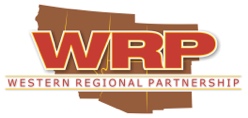 April 2019 UpdatesWRP sends out monthly updates on agency efforts relevant to the WRP Mission.  This includes publicly available information from WRP Partners and agency news releases, etc. to assist to create greater awareness of current WRP Partner actions.  If you have any updates you would like to share, please email that information to amyduffy@westernregionalpartnership.org.   In this edition of WRP Monthly updates:WRP UpdatesApril Webinar recordings:WRP Natural Resources Committee webinar on SWAPs/State perspectives on species management: https://bah16f18.adobeconnect.com/pn96aeuz5von/WRP MRHSDP&A Webinar on DoD State/Regional Organizations/Forums in the WRP Region: https://bah16f18.adobeconnect.com/p5wt7j7fuzw1/Upcoming WRP Activities (please contact amyduffy@westernregionalpartnership.org for more information):WRP Priority: The WRP Priority for this year is, “Advancing Compatible Planning in the West for America’s Defense, Energy, Environment and Infrastructure through Enhancing Collaboration among Federal, State and Tribal Entities.” The WRP Energy Committee will be setting up working calls over the next few months on three main items, based on survey responses on “top” items”; looking for projects, polices and plans relating to:Energy Resilience and infrastructure (includes ensuring energy lifeline access during emergency response)Electric vehicle charging stations and infrastructureEnhancing awareness of new energy projects (conventional and alternative and transmission)The MRHSDP&A Committee is doing a deep dive into three main items; looking for projects, policies and plans relating to:All hazards disaster responseCompatible planning with the military to support military requirements (National Defense Strategy, latest DoD policies and threats impacting the mission)Latest UAS trendsThe WRP Natural Resources Committee will be setting up working calls over the next few months on two main items, based on survey responses on “top” items”; looking for projects, polices and plans relating to:Species: Focused action on Yellow-Billed Cuckoo; work with USFWS to obtain species listings and recovery over the next 10 yearsAgencies streamlining planning processes (including environmental review and permits)Supporting WRP Working Groups on Natural Resource-Related itemsThe Committees will identify best practices actually deployed to address compatible planning.  If you are interested in being part of these working group calls please contact amyduffy@westernregionalpartnership.org for more information.EnergyFederal Updates Executive Order on Promoting Energy Infrastructure and Economic GrowthPresident Trump Signs Executive Orders Paving the Way for Energy Infrastructure Development. Executive Orders promote energy infrastructure, economic growth and cross border permitting.Acting Secretary Bernhardt Statement on President Trump's Executive Orders Promoting Energy Infrastructure and Economic GrowthTrump Signs Order Making It Harder to Block PipelinesTrump Order Puts State Power Over Pipeline Approvals in Crosshairs Guidebook for Developing a Comprehensive Renewable Resources StrategyDOE Update President Trump signed two important Executive Orders on energy infrastructure in Secretary Perry’s home state of Texas. These actions promote energy infrastructure, economic growth, and cross-border permitting, and they will help deliver America’s affordable, abundant energy to Americans across the country and the globe. Watch the full clip of the President's speech. More specifically, the President's actions direct DOE to do the following under Secretary Perry's leadership: Work in consultation with the Secretary of Transportation to submit a report to the President regarding the impacts of current limitations on the export of coal, oil, natural gas, and other domestic energy resources through the west coast of the United States.Work in consultation with the heads of other agencies to submit a report to the President describing opportunities through the Federal Government, or otherwise, to promote economic growth of the Appalachian region, including growth of petrochemical and other industries.  This report also shall assess methods for diversifying the Appalachian economy and promoting workforce development. Work in consultation with the Secretary of Transportation to submit a report to the President regarding the economic and other effects caused by the inability to transport sufficient quantities of natural gas and other domestic energy resources to the New England States and, as the Secretary of Transportation deems appropriate, to states in other regions of the nation.The U.S. Department of Energy Solar Energy Technologies Office (SETO) is making up to $130 million available for as many as 80 projects that make solar energy more affordable, reliable, and secure, while working to boost solar manufacturing, reduce red tape, and make photovoltaics more resilient to cyberattacks. For additional information and key dates, visit here. Applications for funding can be made here. All letters of intent must be submitted by May 7.State UpdatesWestern states move on clean energy and carbon emissions reductions CA:CEC Newsletter: April 2019Energy Commission Holds Workshops to Update the Energy Efficiency Action PlanCO: Colo legislature passes oil and gas bill giving local governments more control over drillingNV:Governor Sisolak Signs Bill to Raise Nevada’s Renewable Portfolio Standard To 50% By 2030Governor Sisolak Sends Letter to U.S. Senate Committee Ahead of Yucca HearingTribal UpdatesDOE’s Office of Indian Energy will offer a series of tribal energy webinars in 2019. The series is intended for tribal leaders, tribal staff, and others interested in energy development in Indian Country, and includes eight webinars, all offered at no cost and scheduled at 11 a.m. Mountain Time (MT) on the last Wednesday of each month through October, with one additional webinar in mid-December. The 2019 series began with an April 24 webinar on Tribal Energy Fundamentals and continues with Initial Scoping of Energy Projects on the Back of an Envelope on May 29, from 11 a.m. to 1 p.m. Mountain Time.  No charge to attend, registration is required. Register now for the webinar; for more info: 2019 Tribal Energy Webinar Series. CEC Commissioner Workshop on Energy Commission Funding Opportunities and Improving Access to Native American TribesVice Chair Janea A. Scott and Commissioner Karen Douglas will conduct a workshop on Energy Commission Funding Opportunities and California Native American Tribes. A quorum of commissioners may be in attendance, but no votes will be taken.Tuesday, May 14, 2019, at 10:00 AM, CEC, Warren-Alquist State Energy Building, Arthur Rosenfeld Hearing Room, 1516 Ninth Street, Sacramento, California 95814For additional details on how to participate via WebEx, please see the notice at: 
https://www.energy.ca.gov/tribal/documents/Computer Log on with a Direct Phone Number: https://energy.webex.com/ec and enter the unique meeting number: 921 318 474. State of the Navajo Nation Address focuses on renewable energy, Buy Navajo Buy Local initiative, and Navajo food policyRDC Approves Powerline, ROW, Water LegislationsTribal Energy Development Capacity: Apply by May 10. The U.S. Department of the Interior (DOI) Bureau of Indian Affairs is accepting applications to develop tribal management, organizational, and technical capacity needed to maximize the economic impact of energy resource development on Indian land. The Tribal Energy Development Capacity grant gives tribes the ability to develop or enhance their business and regulatory environment for energy resource development. Proposed projects must include building tribal capacity to develop organizational or business entity structures or to develop or enhance regulatory functions. All of the functions are related to building tribal energy development capacity for the purpose of strengthening tribal capacity for development and management of energy projects. Learn more and apply.RegionalU.S. wind installations up in 4Q of 2018 with total capacity for the year at 96,488 MWU.S. hit a record for energy consumption in 2018 led by increases in oil and natural gasChairman: Wind turbines will forever change Corona communityWind Energy and Wildlife Impacts: Balancing Energy Sustainability with Wildlife Conservation. A recently published book includes a selection of presentations at the 4th Conference on Wind Energy and Wildlife Impacts (CWW). Learn more here.SunZia to hold public meeting April 24 on transmission line in Oracle Wind energy sets new record on the Southwest Power Pool's gridSolar PV capacity continues to grow in urban America led by California citiesCombined-cycle natural gas generation overtook coal in total capacity in early 2019Solar Power More Than Doubled in Many Cities, Report Finds WGA: Western Governors have concerns regarding the impact of the Executive Order, "Promoting Energy Infrastructure and Economic Growth," signed recently by President Trump. But they welcome the opportunity in the order to work closely with federal partners on improved policies for water quality certification under Section 401. Read more.Natural ResourcesFederal UpdatesPresident Signs Drought Contingency Plan LegislationClean Air Act Issues in the 116th CongressArmy Corps of Engineers: Water Resource Authorization and Project Delivery ProcessesDOIScience Framework Coordinates Conservation and Restoration of the Sagebrush BiomeDepartment of the Interior extends withdrawal for Lake Pleasant Regional ParkBLM releases final environmental analysis for the West Mojave Route Network ProjectBureau of Land Management Nevada to hold September oil and gas lease saleBLM issues Final Environmental Impact Statement for the Copper Flat Copper MineBLM publishes proposed management plan to expand public access for the San Pedro Riparian National Conservation AreaDesert Conservation Area Plan for the West Mojave Route Network Project,
84 FR 17886 - Notice of Availability of the Final Supplemental Environmental Impact Statement and Proposed Land...Federal Register. Notices. Notice of availability. Friday, April 26, 2019Goodyear given green light on new parkway in southern Maricopa County. “Today we are proudly fulfilling both of those missions,” said Assistant Secretary for Land and Minerals Joe Balash. “This project will improve ...BLM Issues Record of Decision for the Gold Bar Exploration ProjectFederal officials hear Navajo priorities at Tribal Interior Budget CouncilDepartment of Fish and Wildlife to open public comment period on monarch butterfly conservationBLM Releases Final Environmental Analysis for the West Mojave Route Network ProjectTask Force Formed To Implement Details Of Massive Public Lands BillU.S. Fish and Wildlife Service proposes new National Bison Range management planStates Receive More Than $1 Billion for Recreation Access, Conservation. Outdoor recreationists who hunt, shoot, fish and boat are providing more than $1 billion this year to support increased outdoor access and wildlife habitat conservation across the United States. Click here for the state-by-state listing of the Service’s final apportionment for the Wildlife Restoration Program and here for the Sport Fish Restoration program funds for Fiscal Year 2019. Read moreBLM nets nearly $7.2M in Utah lease saleThe U.S. Fish and Wildlife Service is proposing to remove the gray wolf (Canis lupus) from the List of Endangered and Threatened Wildlife (84 FR 9648). The gray wolf is currently listed as endangered (threatened in Minnesota) in the contiguous United States and Mexico. The proposed removal is based on recovery of the species. The proposed rule does not have any effect on the separate listing of the Mexican wolf (Canis lupus baileyi) as endangered. Comments are due 14 May 19.The Bureau of Land Management is terminating development of a new resource management plan for public lands managed by the Arcata and Redding field offices in northwest California.National Park Service Announces $61.3 Million in Historic Preservation Grants to States and Tribes  Service Completes Initial Reviews on Petitions to List Four SpeciesProposed Conservation Agreement for Monarch ButterflyStates Receive More Than $1 Billion for Recreation Access, ConservationBald and Golden Eagle Protection Act and Migratory Bird Treaty Act; Religious Use of FeathersEndangered and Threatened Wildlife and Plants; Threatened Status for the Bi-State Distinct Population Segment of Greater Sage-Grouse and Designation of Critical HabitatService and Binational Team Complete ESA Recovery Plan for America’s Largest Wild Cat2018 Mexican Wolf Count Cause for OptimismChihuahua Scurfpea, Desert Southwest Plant, Not in Danger of ExtinctionRed-Crowned Parrot Populations ImprovingFederal-Tribal Partnership Sets Roadmap for Bringing California Condor Back to the Pacific NorthwestTrump signs drought plan: 'Big deal for Arizona!'Bureau of Reclamation expects above average runoff on the Rio Grande through New Mexico this SpringStatement by Reclamation Commissioner Brenda Burman on the President signing law authorizing Colorado River Basin Drought Contingency PlansReclamation launches funding opportunity for desalination and water purification pilot projects. Reclamation anticipates awarding four to six agreements with up to $150,000 available per agreement through its Desalination and Water Purification Research Program. Applications are due June 25, 2019, at 4 p.m. MDT. The funding opportunity is available at www.grants.gov by searching funding opportunity number BOR-DO-19-F017. Learn more about Reclamation's Desalination and Water Purification Research Program at https://www.usbr.gov/research/dwpr.Bureau of Reclamation makes $32 million in funding opportunities available for Desalination Construction Projects and Title XVI Water Reclamation and Reuse Projects under the WIIN Act. Applications for both of the funding opportunities are due by June 28, 2019, at 4:00 p.m. MDT.The Desalination Construction Projects funding opportunity is available at www.grants.gov by searching for funding opportunity number BOR-DO-19-F009.  Title XVI Water Reclamation and Reuse Projects under WIIN is for sponsors of projects eligible under section 4009(c) of the WIIN Act to request cost-shared funding for the planning, design, and/or construction of those projects and is available at www.grants.gov by searching for funding opportunity number BOR-DO-19-F018.  For more information on the WaterSMART program, visit www.usbr.gov/WaterSMART.EPAEPA Takes Important Step Under PFAS Action PlanEPA Seeks Public Input for Development of National Water Reuse Action PlanEPA Issues Guidance on Clean Water Act Permitting RequirementsEPA Takes Action to Implement President Trump’s Energy Infrastructure Executive OrderEPA to Hold May 8 Webinar on CWA Section 401. EPA is taking pre-proposal recommendations on the forthcoming rulemaking in an administrative docket. Section 401 gives states the authority to issue water quality certifications for projects requiring a federal permit or license that may result in a discharge into navigable waters. In April, President Trump issued an Executive Order directing EPA to begin a process that could result in a significant constraint on states’ ability to protect their water quality. In the EO, EPA is required to consult with states in reviewing CWA section 401 and related regulations and guidance. The webinar registration information can be found here. EPA issued an Interpretative Statement concluding that releases of pollutants to groundwater are excluded from permitting requirements under the Clean Water Act. The agency is seeking additional public input concerning this issue, and comments are due by June 7, 2019. EPA’s Notice of Availability of Interpretive Statement and Request for Comment.  Additional Information on EPA’s Interpretive Statement.EPA Releases Draft Guidance on Groundwater Cleanup of PFOA and PFOS. The Environmental Protection Agency (EPA) released draft guidance on groundwater cleanup of perfluorooctanoic acid (PFOA) and perfluorooctane sulfonate (PFOS) at sites addressed under federal cleanup programs such as Superfund. The draft recommendations set a cleanup goal of 70 parts per trillion (ppt) for PFOA and PFOS in groundwater that is a potential source of drinking water. The public has until June 10, 2019, to comment. Comments may be submitted at https://www.regulations.gov  (Docket ID No. EPA-HQ-OLEM-2019-0229).EPA Announces $6B Available in Funding for Water Projects  - - Water Infrastructure and Innovation Act (WIFIA) loans in 2019, according to a press release. The loans will be available to public and private borrowers for a wide range of drinking water, wastewater, drought mitigation and alternative water supply projects. EPA’s website has additional information.USDAForest Service chief issues letter of intent for wildland fire New *FREE* Low-Tech Restoration Manual. Soup-to-nuts manual details low-tech, process-based restoration techniques to restore streams and creeks USDA Announces Sign-Up Period for Updated Conservation Stewardship ProgramState Updates AZ:      2018 Mexican wolf count cause for optimism. The recent Mexican wolf count indicates that the population of Mexican wolves has increased by 12 percent since last year, raising the total number of wolves in the wild to a minimum of 131 animals. Read more.CA:      Governor Newsom Directs State Agencies to Prepare Water Resilience Portfolio for CaliforniaCO: Colorado Files Comments on Proposed Waters of the U.S. RuleState Highway 9 Wildlife Crossings Monitoring – Year 3 Progress ReportIn Colorado: New study documents wildlife adapting to bark beetle outbreaks NM:    New Mexico State Forestry, in partnership with a diverse group of stakeholders, developed and published the After Wildfire Guide to help communities recover after a wildfire. Tribal UpdatesEPA Administrator Wheeler and Acting Chair of the National Tribal Caucus Wagner Co-Chair 2019 National Tribal MeetingNon-Eagle Feather Repository, In 2010 Liberty Wildlife in cooperation with the U.S. Fish & Wildlife Services, established the Liberty Wildlife Non-Eagle Feather Repository (NEFR). Its mission is to provide Native Americans with a legal source of non-eagle feathers from federally regulated migratory birds. http://libertywildlife.org/conservation/non-eagle-feather-repository/Tribal Consultation:  Additional Federal Actions Needed for Infrastructure Projects , GAO-19-22, March 20Indigenous Community Catalyst Fund Request for Proposals: RFP Applicants in the American West (defined to include the following states: Montana, Wyoming, Colorado, New Mexico, Arizona, Utah, Idaho, Nevada, California, Oregon, Washington, and Alaska):  Details: Charitable and Sovereign: Understanding Tribal 7871 Organizations. All Indigenous Community RFP Applicants - Please feel free to use this Word document and email the completed form to Catalyst Fund Manager Jonathan Peterson. Please note: this is solely for Indigenous Community RFP proposals; all general proposals must be submitted via the online application portal. Wildfire prevention in Indian Country: Saving lives while respecting tribal landsThe Bureau of Indian Affairs is pleased to announce the availability of funding through the Tribal Resilience Program (Program).  The Program will provide funding for tribal activities that support tribal resilience and/or and ocean and coastal management planning as tribes incorporate the science (including Traditional Knowledge) and technical information to prepare for extreme events and harmful environmental trends that impact tribal treaty and trust resources, economies, infrastructure, and human health and welfare.   Two solicitations are available: federally-recognized tribes is available on grants.gov, named BIA-TR-2019-0001. It is also linked here on the BIA Tribal Resilience site.  The solicitation for not-for-profit, non-governmental tribal organizations and associations, and tribally-controlled colleges and universities (TCUs), referred to as “tribal organization(s)” is available on grants.gov, named BIA-TR-2019-0002.  Proposal Deadline:  June 10, 2019, by 5:00 p.m. Alaska Time/9 p.m. Eastern Time. If you or your staff have questions on the application process, please contact Ms. Jo Ann Metcalfe: jo.metcalfe@bia.gov, or resilience.funding@bia.gov (703) 390-6410. For questions about the BIA’s Tribal Resilience Program, please contact Rachael Novak, (505) 563-5253 or rachael.novak@bia.govRegional UpdateseDNA sampling/analysis Project: Dear Colleagues: Thank you to everyone who called into our webinar last week. For those who could not make it, below is a link to a recording of the presentation. The presentation starts at minute 5:16 and lasts about 20 minutes. Please don’t forget to reach out to us by May 24th if you are interested in eDNA sampling/analysis, which for a substantial portion of the cost can be covered by project funding. I’d like to clarify and simplify our description of costs for non-DoD partners in the presentation: Within the Year 1 “focal regions” surrounding White Sands Missile Range and Fort Huachuca we are hoping to match the cost of partner eDNA sample analysis 1:1 when conducting analyses for “focal taxa”, which include but are not limited to crayfishes, American bullfrog, and springsnails. We have funds to match costs on up to around 500 samples, depending on the analyses that are needed. Thanks again and I look forward to hearing from you! For more information:  Richard Lance,PhD, Team Leader, Conservation & Ecological Genetics, Environmental Laboratory, US Army Engineer Research & Development Center office: 601-634-3971 and Richard.F.Lance@erdc.dren.mil. Recording: https://global.gotomeeting.com/play/recording/5025e97e757803d0d88c9af13ce0176fd352ea9f60fa624b62fdb8a262229ff6The National Fish and Wildlife Foundation released the 2019 Request for Proposals for the National Coastal Resilience Fund (NCRF). The NCRF grant funding to restore, increase and strengthen natural infrastructure to protect coastal communities, while also enhancing habitats for fish and wildlife. Pre-proposals are due May 20, 2019, with full. To learn more, please visit: https://www.nfwf.org/whoweare/mediacenter/pr/Pages/nfwf-announces-release-of-the-national-coastal-resilience-fund-2019-request-for-proposals-2019-0403.aspxA new report out from the American Planning Association, Planning the Wildland-Urban Interface, offers planners an in-depth introduction to the WUI and wildfire basics, covering challenges, trends, and historical context along with the latest wildfire science.New Work Groups in the Western Region. At our fall 2018 strategic planning meeting, members of the Western Regional Strategy Committee (WRSC) agreed to launch three work groups to address significant issues surfacing across the West. If you or your staff have an interest in working on any of these groups, please contact WRSC Coordinator, Kate Lighthall.  More about each new working group here. New Mexico forest plans thinning to reduce fire threat 2018 SGI Conservation Scorecard. Check out our conservation results from 2015-2018. In 2015, SGI set ambitious conservation goals for our work across sagebrush country. We recently released our 2018 SGI Scorecard that highlights our progress towards these goals. The 2018 Lesser Prairie-Chicken Range-wide Conservation Plan Annual Progress Report. On March 29, the fifth annual report on the implementation of the Lesser Prairie-Chicken Range-wide Conservation Plan was submitted to the U.S. Fish and Wildlife Service. The report documents progress made toward goals laid out in the plan, including lesser prairie-chicken population trends and mitigation projects.WGA:WGA hosted a webinar examining how the Animal and Plant Health Inspection Service collaborates with western states to prevent the spread of invasive species. Watch.Western Governors urged the Council on Environmental Quality to consult with states in any review of National Environmental Policy Act regulations.WGA recently hosted the webinar, Conservation Districts and Invasive Species Management. View the webinar and download slides.WGA recently encouraged the enactment of Farm Bill provisions that call for greater collaboration between the U.S. Forest Service and state and local agencies. Watch the WGA Working Lands Roundtable, including NRCS Chief Matt Lohr keynoteBest of the West, learn how an app is helping land managers make informed conservation decisions.WAFWA Assessing Role in Lesser Prairie-chicken Mitigation Program. The Western Association of Fish and Wildlife Agencies (WAFWA) is re-evaluating its role in the administration of an industry mitigation framework that is one element of the Lesser Prairie-Chicken Range-wide Conservation Plan. Military Readiness, Homeland Security, Disaster Preparedness and AviationMilitary ReadinessDoD UpdateThe Department of Defense Natural Resources Program released the Spring 2019 edition of their newsletter, Natural Selections: https://www.denix.osd.mil/nr/resources/program-information/newsletters1/newsletter/2019/spring-2019-natural-selections-newsletter/ This issue focuses on the successes of DoD Partners in Amphibian and Reptile Conservation recognizing the decade-long research, partnerships, and achievements of DoD PARC that directly support military readiness activities and protect the many herpetofauna species found on DoD lands. Defense Leaders: Space Force Would Build, Accelerate American Space CapabilitiesReserve Components Are Focused on Readiness, Leaders SayWarfighters Need ‘Uncompromised’ Technology, Official SaysArms Procurement Bumps Defense Spending to New HighsF-35 Joint Strike Fighter:  Action Needed to Improve Reliability and Prepare for Modernization Efforts GAO-19-341, April 29EPA Takes Major Step Forward on PFAS Action Plan; Meets CriticismDHS Asks DOD for More Border TroopsColorado Springs Area Military Bases List Most Urgent Threats in New ReportDefense Spending to Increase for Fifth Consecutive YearShanahan Letter Pledges to “Quickly Address” Drinking Water ContaminatesNational Guard expects $193M shortfall in training account due to border deploymentTrump to boost troop deployments at U.S. southern border againColorado emerges as front-runner for Space Command HQIs military aviation getting any safer? New mishap data shows mixed results.REPIJune 5 at 1pm eastern webinar: Leveraging the New REPI Installation Resiliency AuthorityUSAF U.S. Air Force F-35As conduct first combat employmentSECAF underscores space strategy and partnerships with alliesAir Force announces Electronic Warfare, Electromagnetic Spectrum Superiority Enterprise Capability Collaboration Team resultsAir Force Resumes B-1 Bomber OperationsAir Force Says Kirtland AFB Fuel Contamination Cleanup Will Take YearsNevada Assembly against expanding Nellis military training range into refugeAir Force to test water near Luke AFB after contamination found on baseAir Force secretary warns: 'We are too small for what the nation is asking us to do'Army Esper: The ultimate size of the Army is a moving target2019 Army Posture Statement explains the Army's budgetary needs to maintain its readiness, modernization, and reform initiatives in fiscal year 2020. It describes major elements of Army support to the Joint Force, ongoing modernization investments, and business reforms.Army secretary defends decision to cut CH-47 Chinook programHere’s President Trump’s pick for the next Army vice chiefNavyNavy drafting new guidelines for reporting UFOsWhy the US Navy has 10 ships, 130 aircraft and 9,000 personnel in the MediterraneanNavy Predicts End of Its Pilot Shortage by 2023Adm. Bill Moran Nominated for CNO, Vice Adm. Burke Nominated to VCNOTrump picks next chief of naval operationsSECNAV Proposes Fifth Assistant Navy Secretary To Run CybersecurityUSMC Marine Corps Air Ground Combat Center Twentynine Palms, Calif. – The Johnson Valley Shared Use Area will remain open to the public August 1-30, 2019, and will not be used for military training during the time period. For additional information please visit: http://www.29palms.marines.mil/johnsonvalley/ or contact the Marine Corps Air Ground Combat Center Resource Management Group at 760-830-3737 or MBPLMSJOHNSONVALLEY@usmc.milMarine pilots lack airspace, ordnance to realistically train for a near-peer Pacific fight, watchdog saysThe F-35 of the ground combat force? That’s what the Marines want for the light armored vehicle’s replacementTop Marine says border mission has actually improved readiness for some units Commandant Says Border Deployment Costing USMC $6.2 Million, Backtracks on Readiness ConcernGround Combat Forces: The Marine Corps Should Take Actions to Track Training Funds and Link Them to Readiness GAO-19-233, April 8To fight drone swarms, the Corps wants a battle drone that can kill other dronesHomeland Security/Disaster PreparednessDHS Issues Waiver to Expedite Replacing Existing Border Wall in ArizonaDHS Issues Waiver to Expedite Border Wall Projects in Yuma & El PasoDHS Announces Funding Opportunity for Fiscal Year 2019 Preparedness Grants. All preparedness Notices of Funding Opportunities can be found at www.grants.gov. Final submissions must be made through the Non-Disaster (ND) Grants system located at https://portal.fema.gov. Further information on DHS’s preparedness grant programs is available at www.dhs.gov and http://www.fema.gov/grantsIn Arizona: Acting head of forestry department to stay on WildfiresAhead of Fire Season, Governor Newsom Warns of Wildfire Risk to Urban Communities Across State  In California: Firefighting aircraft ‘increasingly ineffective’ amid worsening wildfires AviationTerminal Area Charts Cover The Country's Busiest Airspace. Read more...GAO Report Recommends Ways to Improve Infrastructure Collaboration with TribesAASHTO: Proposed WOTUS Redefinition Would Provide Regulatory ClarityCaltrans Continues to Emphasize Value of Aviation Weather and Travel PortalMarine Corps Air Ground Combat Center Twentynine Palms, Calif. – The Marine Corps invites all general aviators to attend a free Mid-Air Collision Avoidance brief on Saturday, May 11, 2019 at Copper Mountain College in Room 104 from 10:00am until noon. Participants will learn about safety issues facing military and general aviation pilots. This event is free and participants will receive WINGS credit by a FAASTeam-Certified Instructor. To register, visit www.faasafety.gov/SPANS/events/EventList.aspxFor additional information please . . .  visit the Combat Center website: http://www.29palms.marines.mil/airspace/ or contact the Marine Corps Air Ground Combat Center Resource Management Group at 760-830-3737      FAAFAA to Hold Workshops for Las Vegas Metroplex ProjectFAA to Hold Workshops for Denver Metroplex ProjectFAA To Award First Drone Airline License In The Next Month - OfficialUAV/DronesFAA needs to finalize rule on remote ID for drones, senators sayFAA Certifies First Drone Delivery Company for Commercial OperationFAA approves drone package deliveries Drone, drone on the rangeFederal Agency Drone Use to Monitor Natural Disasters Expanded Dramatically in 2018 FrequencyNTIA Announces Members of Commerce Spectrum Management Advisory CommitteeUSDA Accepting Applications to Fund Rural Broadband Services State DOTs Bracing For Potential Changes To 5G SpectrumFCC Announces $20 Billion Rural Broadband Fund WGA shared policies related to broadband with the Senate Committee on Commerce, Science and Transportation in advance of the hearing on Broadband Mapping: Challenges and Solutions. The US Can't Out-China China on 5G. We Need a National Strategy. MiscellaneousEPA Appoints Gregory Sopkin As Region 8 AdministratorArizona Becomes First State To Establish Universal Recognition Of Occupational LicensesGovernor Ducey Announces Appointments Of State Forester And Residential Utility Consumer Office DirectorGovernor Newsom Appoints New California State Transportation Agency SecretaryGovernor Newsom Releases Report on California’s Catastrophic Wildfires, Climate Change and our Energy Future BLM signs decision for Sonoran Valley ParkwayU.S. Transportation Secretary Elaine L. Chao Announces Availability of $900 Million in Infrastructure Grant FundsCarr Tapped as New Executive Director for the Colorado Commission of Indian AffairsAssistant Secretary Sweeney Names Darryl LaCounte Director of the Bureau of Indian AffairsDear Tribal Leader Letter Section 184 Draft Proposal Regulations - Tribal 60-Day Comment Period. Since these regulations have substantial direct on federally recognized tribal governments, HUD is conducting tribal consultation in accordance with HUS's Tribal consultation Policy. Questions can be sent to 184consultation@hud.gov https://www.hud.gov/sites/dfiles/PIH/documents/DRAFT184Regulations2019-04-04.pdfIndian Country Today, the largest news site covering tribal communities across Americas, will move to ASU this summerReview: Tribal Consultation: Federal Actions for Infrastructure ProjectsGAO Study Finds Federal Agencies' Tribal Consultation Policies For Infrastructure Projects Inconsistent, InadequateInterstate 11 Draft Environmental Impact Statement available for public review With additions to draft I-11 environmental document, comment deadline extended to July 8. Draft Tier 1 Environmental Impact Statement, can be found online at i11study.com/Arizona Interstate 11 plan runs into environmental oppositionFHWA Approves Full NEPA Assignment for Arizona DOTUtah DOT Adopts Ambitious Plan to Meet Area GrowthADOT, Tribes Create Group Focused on Transportation IssuesWGA: Executive Director's Notebook: 11 new Western Governors accelerate the pace at WGADateTime (Pacific)ActivityMay 1511 am – 1 pm2019 Homeland Security/Disaster Preparedness Trends and Updates (Cybersecurity by DHS; FEMA Lifelines by FEMA; and wildland fire outlook/predictability by NICC/NIFC)May 1712:30 to 2:30WRP Energy Committee webinar on Regional Trends and Updates (By WECC, WAPA, WIEB, California ISO (on EIM), and NASEO)May 3110 to 11:30 amWRP Tribal Engagement Temporary Working Group CallJuly 1010 to 11:30 WRP Energy Committee Webinar on Tribal (USDA, DOE and DOI)June 1912- 4Meeting of the WRP Tribal Engagement Temporary Working Group (Meeting takes place in Denver 1-5 pm Mountain)June 20All-dayMeeting of the WRP Steering Committee, Committee Co-Chairs and GIS Liaisons (Meeting in Denver)Aug 2010 amWRP SC call with Committee Co-Chairs and GIS LiaisonsAug 2710 am to 12WRP Natural Resources Committee webinar on water (EPA HQ, BuRec HQ and WSWC)Oct 1810 amWRP SC call with Committee Co-Chairs and GIS LiaisonsNov 19-20All-dayWRP Principals’ Meeting in San Diego, CA